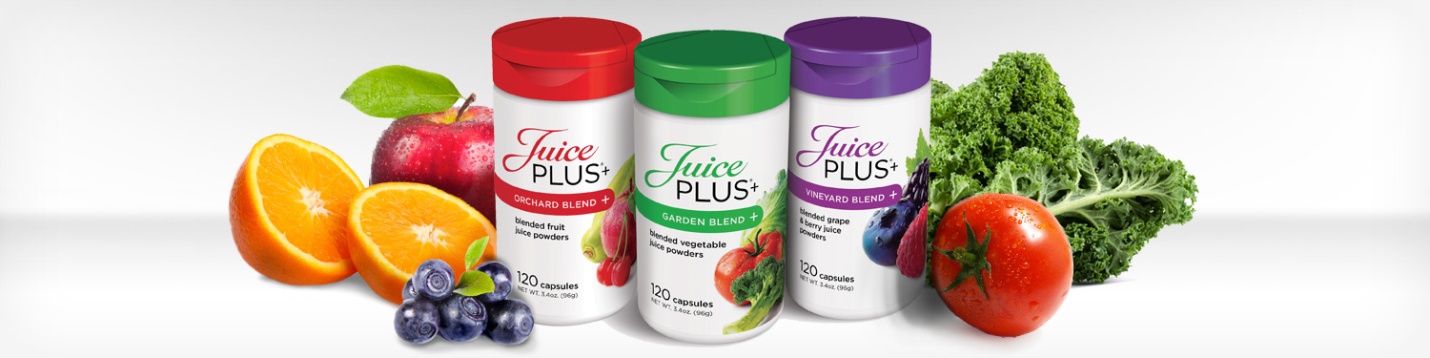 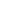 The Next Best Thing to Fruits and VegetablesJuice Plus+ is whole food based nutrition, including juice powder concentrates from 25 different fruits, vegetables and grains.Everyone wants to eat right and maintain a healthier lifestyle - whether you're a busy mom hustling to feed on-the-go children, a business traveler trying to stay fit, or an active boomer keeping up with grandkids.All of us try to eat better for good health, but a healthy diet is often a challenge. We simply don't eat enough fruits and vegetables. And that hurts our health and wellness.Juice Plus+ helps bridge the gap between what you should eat and what you do eat every day.Not a multivitamin, just simply fruits and vegetables that have been processed by Instant Quick Freezing (IQF) and is all-natural and made from quality ingredients carefully monitored from farm to capsule so you can enjoy improved nutrition and wellness.Try Juice Plus+ today by contacting one of the representatives below:Deborah Womack					Damaris Daviswww.dwomack.juiceplus.com			www.damaris.juiceplus.com(202) 329-1350					(301) 651-1566